Grant Agreement No: 101057511EURO-LABSEUROpean Laboratories for Accelerator Based ScienceHORIZON-INFRA-2021-SERV-01-07 Project EURO-LABS Milestone reportWork on Service Improvements Startedmilestone: MS19Abstract:The present document reports on the service improvements planned for the RI Facilities participating to the Work Package 3 of EURO-LABS. Details of the proposed activities, budget and schedule are presented.EURO-LABS Consortium, 2023For more information on EURO-LABS, its partners and contributors please see https://web.infn.it/EURO-LABS/The EUROpean Laboratories for Accelerator Based Science (EURO-LABS) project has received funding from the European Union’s Horizon 2020 Research Infrastructure (RI) services advancing frontier knowledge under Grant Agreement no. 101057511. EURO-LABS began in September 2022 and will run for 4 years. Delivery SlipTABLE OF CONTENTSExecutive summaryThe key goal of the EURO-LABS project is to provide Transnational Access (TA) to major Research Infrastructures (RI) in Europe. WP3 groups thirteen facilities focused on High-Energy Accelerator Research. The document details the proposed work to improve the existing facilities to the profit of the users. The expected budget, resources and schedule for the planned activities is presented.IntroductionEURO-LABS is a network of 33 research and academic institutions (25 beneficiaries and 8 associated partners) from 18 European and non-EU countries, involving 47 Research Infrastructures within the Nuclear physics, Accelerators and Detectors pillars. In this large network, EURO-LABS will ensure diversity and actively support researchers from different nationalities, gender, age, and variety of professional expertise.EURO-LABS aims at fostering the sharing of knowledge and technologies across scientific fields to enhance synergies and collaborations between the RIs of the Nuclear and High Energy communities. Within EURO-LABS the Work-Package 3 (WP3) will provide Transnational Access (TA) to Research Infrastructures for Accelerator R&D.WP3 will provide TA to a broad spectrum of installations, to test concepts for future accelerators, based on improving the present facilities, and for R&D studies for future colliders like CERN/FCC or the Muon Collider. These facilities will provide beam lines for testing advanced accelerator materials, superconducting or normal Radio-Frequency cavities, magnets and acceleration schemes. These tests use different particles and energies (low-energy protons, low-energy electrons, ultra-soft electron bunches and high-intensity high-energy electrons and could also have connections to industrial applications.Hiradmat - cernParagraph 1 : Short description of the facility, justification of the proposed improvementFigure - Graphs or photos to show or justify the proposed improvementsParagraph 2 : Details on the planned activitiesParagraph 3 : Budget planningParagraph 4 : ScheduleFREIA – UUFigure - Graphs or photos to show or justify the proposed improvementsAnticryostat: to be used in Gersemi’s magnet insert. Is a magnetic-measurement test bench to qualify superconducting magnets. It will measure the magnetic flux density field and field quality of superconducting magnets with a minimum of 50 mm diameter bore operated at cryogenic temperatures. It uses a rotating coil scanner working at room temperature and pressure. This is custom-made equipment and a current project with CERN.  A magnetic flux sensor for cavity testing. This equipment would be used to measure the presence of low magnetic fields on the cavity during and after cooldown, if any. Could be placed at Gersemi or HNOSS.Solid state amplifier for cavity testing, for either HNOSS or Gersemi. LLRF for cavity testing, for either HNOSS or Gersemi.* This equipment will not be part of the improvement services if the anticryostat is approved as being a service.INFN-LASA – ITParagraph 1 : Short description of the facility, justification of the proposed improvementFigure - Graphs or photos to show or justify the proposed improvementsParagraph 2 : Details on the planned activitiesParagraph 3 : Budget planningParagraph 4 : ScheduleINFN-THOR – ITParagraph 1 : Short description of the facility, justification of the proposed improvementFigure - Graphs or photos to show or justify the proposed improvementsParagraph 2 : Details on the planned activitiesParagraph 3 : Budget planningParagraph 4 : ScheduleCEa/lrfu-Synergium – fRParagraph 1 : Short description of the facility, justification of the proposed improvementFigure - Graphs or photos to show or justify the proposed improvementsParagraph 2 : Details on the planned activitiesParagraph 3 : Budget planningParagraph 4 : ScheduleKIT-ALFA(KARA – FLUTE) – GEParagraph 1 : Short description of the facility, justification of the proposed improvementFigure - Graphs or photos to show or justify the proposed improvementsParagraph 2 : Details on the planned activitiesParagraph 3 : Budget planningParagraph 4 : ScheduleCEA/LIDyl-LPA-UHI100 – FRParagraph 1 : Short description of the facility, justification of the proposed improvementFigure - Graphs or photos to show or justify the proposed improvementsParagraph 2 : Details on the planned activitiesParagraph 3 : Budget planningParagraph 4 : ScheduleAnnex: GlossaryDocument identifier:EURO-LABS_Milestone_MS19_v0.1.docxDue date of deliverable:End of Month 6 (Febuary 2023)Justification for delay:[if delays occurred]Report release date:dd/mm/yyyyWork package:WP 3 : Access to RI for Accelerator R&DDocument status:DraftNamePartnerDateAuthored by??? [Short name]15/01/2023Edited byN. Charitonidis [HiRadMat]Rocio Santiago Kern [FREIA]Dario Giove [INFN-LASA]Umberto Gambardella [INFN-THOR]Sylvie Leray [CER/lrfu-Synergium]Robert Ruprecht [KIT-ALFA]Sandrine Dobosz [LIDyl-LPA-UHI100]CERNUUINFN-MIINFN-USaCEAKITCEAdd/mm/yyReviewed byI. Efthymiopoulos [WP3 coordinator]CERNdd/mm/yyApproved byA. Navin [Scientific coordinator]Steering Committeedd/mm/yyPhotos or graphs of the facility relevant to the service improvementsPhotos or graphs of the facility relevant to the service improvements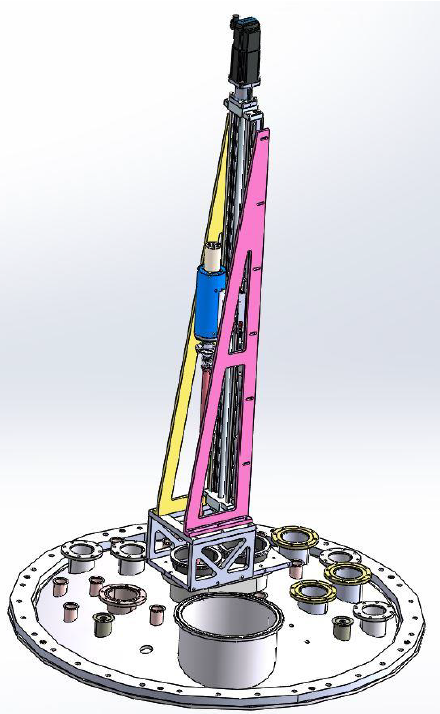 AnticryostatEquipmentSpecific ItemPrice/Unit# UnitsPrice TotalAnticryostat123    k€ 1123       k€Magnetic Flux sensor3-axis sensor head2 850 GBP38 550   GBPMagnetic Flux sensorCryogenic cable (5m)255 GBP3765   GBPMagnetic Flux sensorPower supply and display unit2 555 GBP37 665  GBPRF Amplifier0.7-2.7 GHz, 126-158 W15 813      €115 813       € Digital FPGA*Up to 6 GHz718 000 SEK1718 000 SEKEquipmentScheduleAnticryostatQ4 2025Magnetic Flux sensorQ3 2023RF AmplifierQ3 2023Digital FPGA*Q1 2024Photos or graphs of the facility relevant to the service improvementsPhotos or graphs of the facility relevant to the service improvementsPhotos or graphs of the facility relevant to the service improvementsPhotos or graphs of the facility relevant to the service improvementsPhotos or graphs of the facility relevant to the service improvementsAcronymDefinitionTATransnational AccessVAVirtual AccessRIResearch Infrastructure